Application or profile on CANI-net website: cani-net.come-mail: peggystyles@yahoo.co.ukAddress:South ArchLongwood HouseClevedon RoadFailand, BS8 3TLContact no: 01275 392349Overview: I am 90 years old and have lived mostly on my own since my husband died five years ago. I have a married daughter who lives in Salisbury ,  but she comes when she can and still takes me for hospital/dental checks as I am now disabled and unable to drive myself. I keep my brain active by my ongoing interest in lifelong learning and contemporary history, currently taking the form of writing up my life as a military wife. The authenticity of the reconstruction is based on the frequent correspondence between my husband, my family and me, as we often lived in different countries and had a habit of squireling letters awayIn box files. Biography:I retired from my last job in 1995, having decided to start training as a counsellor so that I might have something interesting and useful to do for the rest of my life. This first occurred to me whilst we were living in Scotland and I helped set up a refuge for Asian women near Kilmacolm. I mostly worked in the office in the village and often had to listen to distraught male relatives on the phone, a role for which I felt inadequate. Back in Bristol two years later I applied to do a basic counselling course at what was then the School of Education -and there, over the years, I learned to think differently, work collaboratively and write narra tively because I still have stories to tell.Publications: Riffing off Tami Spry’s Performative Call and our Collaborative Response.Everyday Fragments on the Ceiling of Room 407. An Open Narrative Space.Artful Collaborative Inquiry.Bibliography: NoneWebsite:  None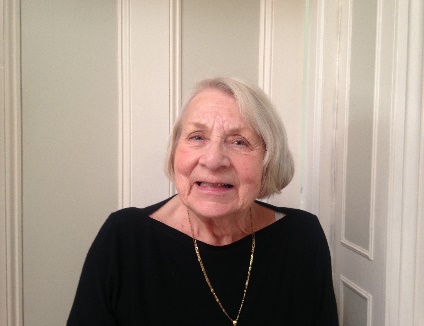 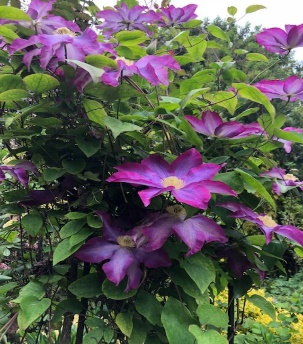 